Фамилия ____________________________________________________________________________________Имя, Отчество ________________________________________________________________________________Контактный телефон.______________________________		Дата рождения: ____________________Рост _______см			Вес _______кг					Пол: 	 М 	 ЖОграничения для занятий спортом по рекомендациям врачей и/ или противопоказания для определённых видов спорта и нагрузки ___________________________________________________________________________________________________________________________________________________________________Для несовершеннолетних без паспорта: степень родства, ФИО и контактный тел. законного представителя_____________	______________________________________	__________________________________С условиями Договора-оферты №2 возмездного оказания услуг от 01.12.2020 г., в том числе его приложением «Правила поведения в тренажёрном зале» ознакомлен и согласен.Дата ______________					Подпись__________________Откуда Вы узнали о нас?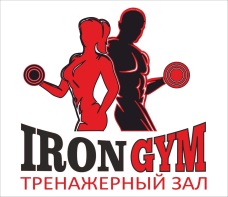 ООО «АНИС»ТРЕНАЖЁРНЫЙ ЗАЛ IRON GYMг. Краснодар, пр. Дальний, 3АНКЕТА КЛИЕНТА №_________ от клиентов М-fit рассказали друзья/ знакомые реклама на улице Google 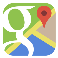  2ГИС 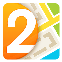  Yandex 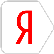  соцсети 	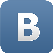 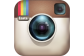 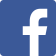  другоеЗаполняется администраторомПредъявлены документы: Паспорт  Водительское удостоверение  Студенческий билет  Иное (указать)Данные сверены. Подпись администратора _________________ 